             Подвижная игра  «Солнышко и дождик».Цель: Учить детей ходить и бегать врассыпную, не наталкиваясь друг на друга, приучать их действовать по сигналу воспитателя.Описание: Дети сидят на стульчиках или скамейках. Воспитатель говорит: «Солнышко! Идите гулять!» Дети ходят и бегают по всей площадке. После слов «Дождик! Скорей домой!» они бегут на свои места. Когда воспитатель снова произносит: «Солнышко! Можно идти гулять», игра повторяется.Указания к проведению: В игре участвуют сначала небольшое число детей, затем может быть привлечено 10-12 человек. Вместо домиков-стульев можно использовать большой зонтик, под которым дети прячутся по сигналу «Дождик». Во время прогулки можно предложить детям собирать цветы, ягоды, попрыгать, походить парами. Усложнить игру можно разместив домики (по3-4 стула) в разных местах комнаты. Дети должны запомнить свой домик и по сигналу бежать в него.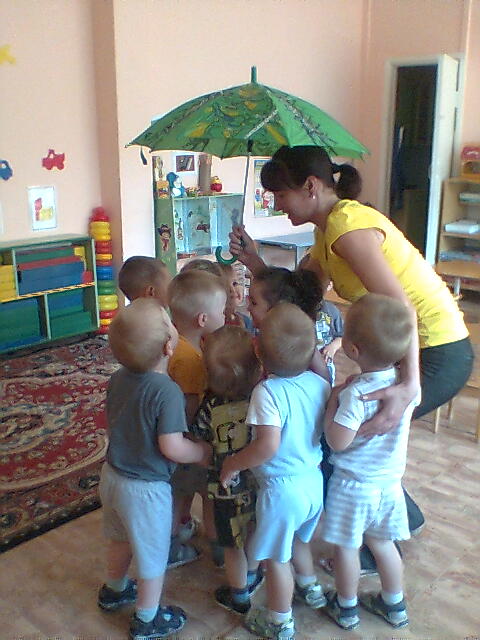 